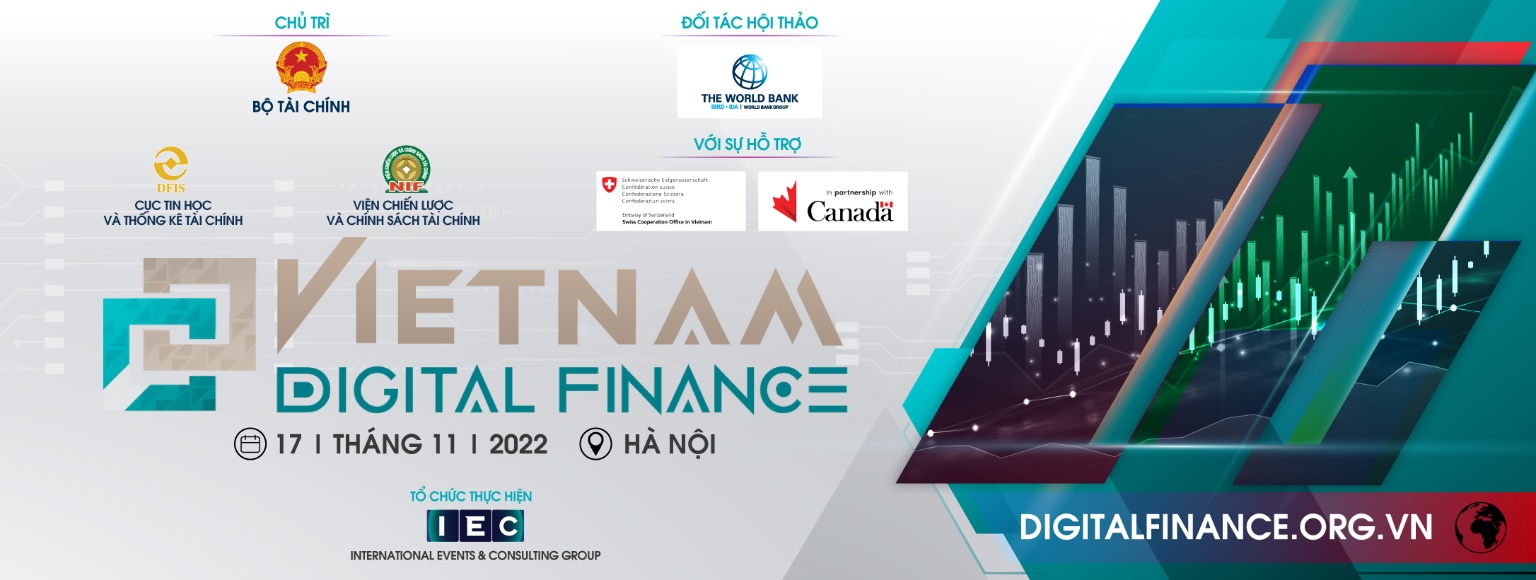 CHƯƠNG TRÌNH HỘI THẢOTHỨ NĂM, 17/11/2022 | KS. MELIA, HÀ NỘILỄ KHAI MẠC & PHIÊN TOÀN THỂ THÚC ĐẨY CHUYỂN ĐỔI SỐ VÀ HIỆN ĐẠI HÓA TOÀN DIỆN NGÀNH TÀI CHÍNH       Chủ trì: Lãnh đạo Bộ Tài chính    Thời gian:  07:30 - 11:30, thứ Năm, 17/11/2022   CHUYÊN ĐỀ 1 CẢI CÁCH, HIỆN ĐẠI HÓA CÔNG TÁC QUẢN LÝ NGÂN SÁCH NHÀ NƯỚC      Chủ trì: Ông Nguyễn Đại Trí, Cục trưởng, Cục Tin học và Thống kê Tài chính, Bộ Tài chính Ông Nguyễn Mạnh Cường, Phó Tổng giám đốc, Kho bạc nhà nước, Bộ Tài chính     13:00 – 17:00 | Diễn ra song song với Chuyên đề 2   CHUYÊN ĐỀ 2 CHUYỂN ĐỔI SỐ TRONG LĨNH VỰC THUẾ, HẢI QUAN LẤY NGƯỜI DÂN, DOANH NGHIỆP LÀM TRUNG TÂM  Chủ trì: TS. Nguyễn Như Quỳnh, Viện trưởng, Viện Chiến lược và Chính sách tài chính, Bộ Tài chính  Ông Đặng Ngọc Minh, Phó Tổng Cục trưởng, Tổng cục Thuế, Bộ Tài chính Ông Lê Đức Thành, Cục trưởng Cục Công nghệ thông tin và Thống kê, Tổng cục Hải quan, Bộ Tài chính      13:00 – 17:00 | Diễn ra song song với Chuyên đề 1 07:30ĐĂNG KÝ ĐẠI BIỂU08:00ĐOÀN LÃNH ĐẠO THAM QUAN CÁC GIAN HÀNG TRIỂN LÃM08:15TUYÊN BỐ LÝ DO, GIỚI THIỆU ĐẠI BIỂU08:20PHÁT BIỂU KHAI MẠCLãnh đạo Bộ Tài chính 08:30PHÁT BIỂU CỦA LÃNH ĐẠO BAN KINH TẾ TRUNG ƯƠNGTS. Nguyễn Đức Hiển, Phó Trưởng Ban Kinh tế Trung ương08:40PHÁT BIỂU CHÀO MỪNGLãnh đạo Ngân hàng thế giới tại Việt Nam08:45TRÌNH CHIẾU PHIM PHÓNG SỰ VỀ THÀNH TỰU TRONG CÔNG TÁC CHUYỂN ĐỔI SỐ CỦA NGÀNH TÀI CHÍNH08:50PHIÊN BÁO CÁO CHÍNH08:50Chiến lược tài chính đến năm 2030 & đột phá về chuyển đổi sốTS. Nguyễn Như Quỳnh, Viện trưởng, Viện Chiến lược và Chính sách tài chính, Bộ Tài chính  09:05Kế hoạch chuyển đổi số trong ngành tài chính đến năm 2025, tầm nhìn đến năm 2030Ông Nguyễn Việt Hà, Phó Cục trưởng, Cục Tin học và Thống kê tài chính, Bộ Tài chính09:20Xây dựng nền tài chính số dựa trên nền tảng dữ liệu lớn và trí tuệ nhân tạo Ông Lê Việt Thanh, Phó Giám đốc Trung tâm nền tảng và phân tích dữ liệu, Công ty Hệ thống Thông tin FPT09:35Kinh nghiệm chuyển đổi số lĩnh vực tài chính công tại Indonesia và Hàn QuốcÔng Erwin Ariadharma, Chuyên gia cao cấp về quản lý khu vực công, Khối quản trị toàn cầu (GGP), Ngân hàng thế giới (World Bank)Ông Youngseok Kim, Chuyên gia cao cấp, Khối quản trị toàn cầu (GGP), Ngân hàng thế giới (World Bank)09:55Kinh nghiệm áp dụng RPA (Robotic Process Automation) trong Bộ Tài chính các nước và Khuyến nghị cho Bộ Tài chính Việt NamBà Trịnh Thị Lan, Giám đốc tư vấn chuyển đổi số, Tổng công ty Giải pháp Doanh nghiệp Viettel10:10TIỆC TRÀ & NGHỈ GIẢI LAO10:25TỌA ĐÀMĐiều phối: TS. Cấn Văn Lực, Chuyên gia Kinh tế trưởng, Giám đốc Viện Đào tạo và Nghiên cứu BIDVTHÀNH PHẦN THAM DỰ:Ông Nguyễn Đại Trí, Cục trưởng, Cục Tin học và Thống kê tài chính, Bộ Tài chính TS. Nguyễn Như Quỳnh, Viện trưởng, Viện Chiến lược và Chính sách tài chính, Bộ Tài chính  Ông Nguyễn Thành Phúc, Viện trưởng, Viện Chiến lược Thông tin và Truyền thông, Bộ Thông tin và Truyền thôngÔng Erwin Ariadharma, Chuyên gia cao cấp về quản lý khu vực công, Khối quản trị toàn cầu (GGP), Ngân hàng thế giới (World Bank)Ông Youngseok Kim, Chuyên gia cao cấp, Khối quản trị toàn cầu (GGP), Ngân hàng thế giới (World Bank)Ông Hồ Thanh Tùng, Tổng Giám đốc Tập đoàn CMC & CMC TS11:20 KẾT THÚC PHIÊN TOÀN THỂĐại diện lãnh đạo Bộ Tài chính 11:30TIỆC TRƯA13:00ĐĂNG KÝ ĐẠI BIỂU13:30TUYÊN BỐ LÝ DO, GIỚI THIỆU ĐẠI BIỂU13:40PHÁT BIỂU KHAI MẠCÔng Nguyễn Đại Trí, Cục trưởng, Cục Tin học và Thống kê Tài chính, Bộ Tài chính13:55Chiến lược phát triển Kho bạc Nhà nước hướng tới Kho bạc sốÔng Nguyễn Mạnh Cường, Phó Tổng giám đốc, Kho bạc nhà nước, Bộ Tài chính14:10Chuyển đổi số lĩnh vực công vì một Việt Nam không tiền mặt Bà Đặng Tuyết Dung, Giám đốc Visa Việt Nam và Lào 14:25Phát hiện sớm và phòng ngừa rủi ro lộ lọt dữ liệu tài chính trong thời kỳ chuyển đổi số
Ông Trần Minh Quảng, Giám đốc Trung tâm Phân tích và chia sẻ nguy cơ An ninh mạng, Công ty An ninh mạng Viettel14:40Ứng dụng Trí tuệ Nhân taọ ngành Tài chínhGóc nhìn của các Cơ quan Quản lý khu vực Châu Á Thái Bình Dương Ông Đỗ Danh Thanh, Phó Tổng Giám đốc, Deloitte Việt Nam14:55Ứng dụng Blockchain trong quản lý thu ngân sáchÔng Đường Tất Toàn, Giám đốc Công nghệ Khối Chính Phủ,Công ty Hệ thống Thông tin FPT15:10TIỆC TRÀ & NGHỈ GIẢI LAO15:30PHIÊN THẢO LUẬNĐiều phối: Ông Hà Huy Tuấn, nguyên Phó Chủ tịch Ủy ban Giám sát tài chính quốc giaTHÀNH PHẦN KHÁCH MỜIÔng Nguyễn Đại Trí, Cục trưởng, Cục Tin học và Thống kê Tài chính, Bộ Tài chính Ông Nguyễn Mạnh Cường, Phó Tổng giám đốc, Kho bạc nhà nước, Bộ Tài chínhÔng Nguyễn Hoàng Hải, Giám đốc Kho bạc nhà nước TP. Hồ Chí Minh Bà Đặng Tuyết Dung, Giám đốc Visa Việt Nam và Lào Ông Đỗ Danh Thanh, Phó Tổng Giám đốc, Deloitte Việt NamÔng Trần Minh Quảng, Giám đốc Trung tâm Phân tích và chia sẻ nguy cơ An ninh mạng, Công ty An ninh mạng ViettelÔng Đường Tất Toàn, Giám đốc Công nghệ Khối Chính Phủ, Công ty Hệ thống Thông tin FPTÔng Nguyễn Quang Vinh, Giám đốc công nghệ, HPE Việt Nam16:50PHÁT BIỂU KẾT LUẬN17:00KẾT THÚC CHUYÊN ĐỀ 113:00ĐĂNG KÝ ĐẠI BIỂU13:30TUYÊN BỐ LÝ DO, GIỚI THIỆU ĐẠI BIỂU13:40PHÁT BIỂU KHAI MẠCTS. Nguyễn Như Quỳnh, Viện trưởng, Viện Chiến lược và Chính sách tài chính, Bộ Tài chính  13:55Định hướng chiến lược chuyển đổi số hệ thống công nghệ thông tin ngành thuế đến năm 2025, tầm nhin đến năm 2030Ông Đặng Ngọc Minh, Phó Tổng Cục trưởng, Tổng cục Thuế, Bộ Tài chính 14:10Hành trình số hóa & Kiến trúc hồ dữ liệu (datalake) – Case study cho lĩnh vực thuếÔng Nguyễn Tuấn Khang, Giám đốc quốc gia, IBM Software Việt Nam 14:25Kết quả triển khai chuyển đổi số của Tổng cục Hải quanÔng Lê Đức Thành, Cục trưởng Cục Công nghệ thông tin, Tổng cục Hải quan, Bộ Tài chính 14:40Xây dựng hệ thống dữ liệu mở và tích hợp dữ liệu phục vụ chuyển đổi số lĩnh vực thuế và hải quanÔng Vũ Thành Nam, Kiến trúc sư giải pháp, Khối giải pháp Chính phủ, CMC TS14:55Nâng cao năng lực quản trị rủi ro lĩnh vực Hải quan tại Việt Nam Ông Andrew Allan, Chuyên gia Cao cấp về Thuận lợi Thương mại, dự án Tạo thuận lợi Thương mại (TFP) của USAID15:10TIỆC TRÀ & NGHỈ GIẢI LAO15:30PHIÊN THẢO LUẬNĐiều phối: TS. Nguyễn Như Quỳnh, Viện trưởng, Viện Chiến lược và Chính sách tài chính, Bộ Tài chính  THÀNH PHẦN KHÁCH MỜIÔng Nguyễn Minh Ngọc, Phó Cục trưởng, Cục Tin học và Thống kê Tài chính, Bộ Tài chính Ông Đặng Ngọc Minh, Phó Tổng Cục trưởng, Tổng cục Thuế, Bộ Tài chínhÔng Thái Minh Giao, Phó Cục trưởng, Cục Thuế Tp. Hồ Chí MinhÔng Lê Đức Thành, Cục trưởng Cục Công nghệ thông tin và Thống kê, Tổng cục Hải quan, Bộ Tài chínhÔng Phùng Quang Minh, Phó Trưởng phòng, Cục Hải quan Tp. Hà NộiÔng Vương Tuấn Nam, Trưởng phòng, Cục Hải quan Tp. Hồ Chí Minh Ông Nguyễn Tuấn Khang - Giám đốc quốc gia, IBM Software Việt Nam Ông Andy Allan, Chuyên gia Cao cấp về Thuận lợi Thương mại, dự án Tạo thuận lợi Thương mại (TFP) của USAID Ông Nguyễn Kim Hoà - Giám đốc quốc gia khối Giải pháp Hạ tầng, Dell Technologies Việt Nam16:50PHÁT BIỂU KẾT LUẬN17:00KẾT THÚC CHUYÊN ĐỀ 2